	 ROMÂNIA		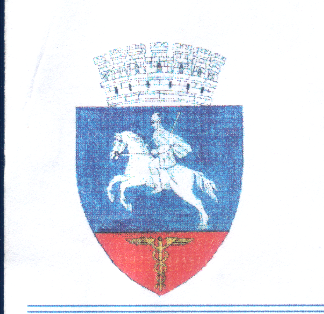 JUDEŢUL CĂLĂRAŞICod 917007, comuna Alexandru Odobescu, jud. Călărași, România          cod fiscal : 3966281DISPOZITIEPrivind rectificarea bugetului Local al comunei Alexandru Odobescu pe trimestrul IV al anului 2023Primarul comunei Alexandru Odobescu, Județul Călărași,Având in vedere;										Prevederile  art.19 alin(2), art. 20 (alin 1) lit.c), art.49,alin(5) si art.82 din Legea nr. 273/2006 privind finanțele publice locale cu modificările si completările ulterioare;Legea bugetului de stat pentru anul 2023, nr. 368/2022;Hotărârea Consiliului Local Alexandru Odobescu  nr. 9/26.01.2023 privind aprobarea bugetului de venituri si cheltuieli al comunei Alexandru Odobescu, județul Călărași; Raportul de specialitate al Compartimentului contabilitate din cadrul aparatului de specialitate al primarului comunei Alexandru Odobescu  nr.5225/20.12.2023, prin care se propune rectificarea bugetului local pe trimestrul IV — anul 2023 cu suma totala de 10.000 lei;Hotărârea Guvernului 1183/2023;Adresa nr.16605/19.12.2023 a Administrație Județene a Finanțelor Publice Călărași ;	Prevederile Legii nr.24/2000 art.3 alin (2) si art.5 alin (2), privind normele de tehnică legislativă pentru elaborarea actelor normative, republicată, cu modificările și completările ulterioare;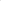 In temeiul art.88, art. 155 alin (1) lit. (c) coroborat cu alin (4) lit. (a) si art.196 alin (1) lit. (b) din Ordonanța de urgență a Guvernului nr.57/2019 privind Codul Administrativ, cu modificările si completările ulterioare,									DISPUNE:Art. 1. Se rectifica bugetul local al comunei Alexandru Odobescu in trimestrul IV al anul 2023 la Partea de venituri si cheltuieli, conform Anexei nr. 1Art. 2. Compartimentul contabilitate din aparatul de specialitate al primarului comunei Alexandru Odobescu se obliga sa efectueze înregistrările impuse de prezenta dispoziție in evidentele contabile.Art. 3. Modificările in bugetul local pe anul 2023, potrivit prezentei dispoziții, urmează sa se valideze in Consiliul Local la următoarea ședință.		Art. 4 Secretarul comunei va comunica și înainta prezenta dispoziție persoanelor și instituțiilor interesate.PRIMAR,EREMIA NICULAE CONTRASEMNEAZA PENTRU LEGALITATE				SECRETAR GENERAL                                                                                             ILIE DOINITA 	Nr.150Emisa  la comuna Alexandru OdobescuAstăzi:  20.12.2023             